A C H T U N G !Eichen-prozessions-spinner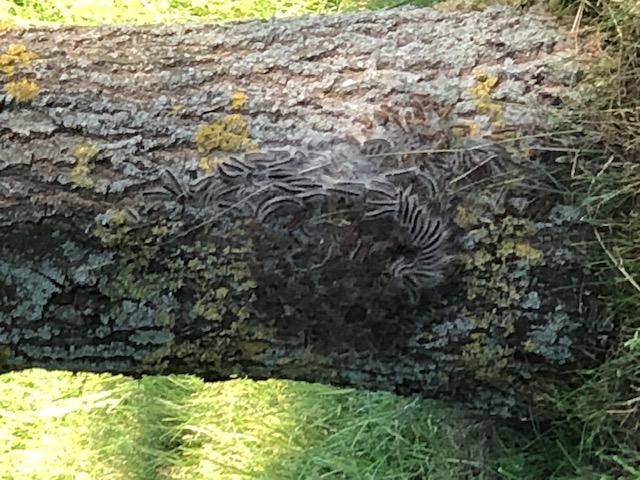 Bitte fernhalten